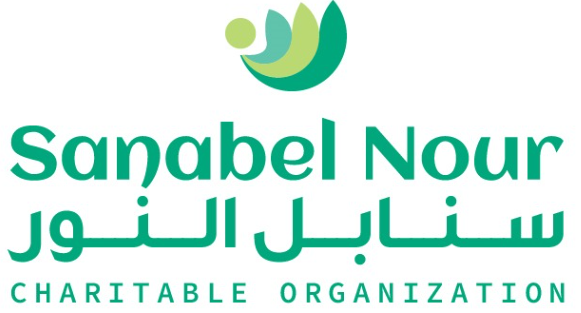 Procurement RequisitionOrganization Name: ________Sanabel Nour________Requestor Full Name and Position: Abir Sharamand – Procurement OfficerDate of the request: 3/13/2024N°N°Description of the Need / Technical detailsQuantity Priceباذنجان759.5بطاطا694حامض242قرنبيط1085كوسا654ملوخية يابسة58بصل1117بندورة504ثوم93موز800تفاح1000TOTAL